Figure S4. Gene set enrichment analyses (GSEA) of placenta genes associated with late-onset preeclampsia. Following differential expression analysis genes were ranked according to the product of the sign of the log fold change and the negative log 10 FDR (1). Immunologic gene sets enriched with up-regulated genes (i-ix) and down-regulated genes (x-xxii).i)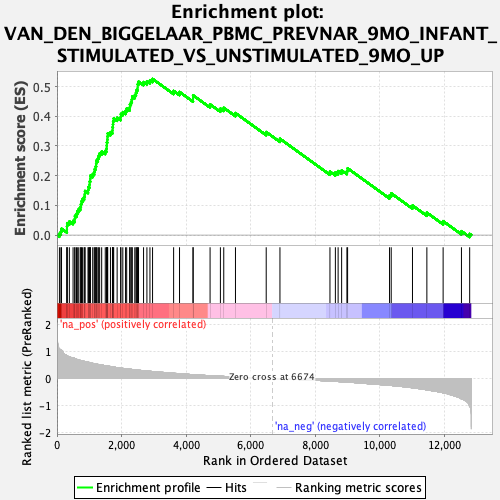 ii)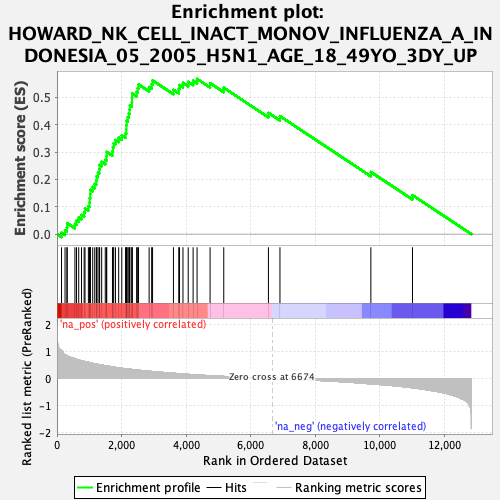 iii)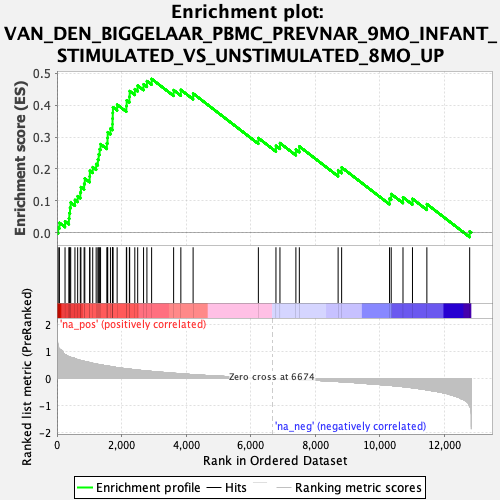 iv)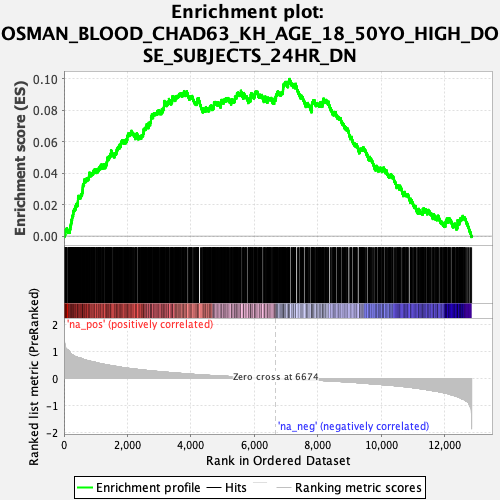 v)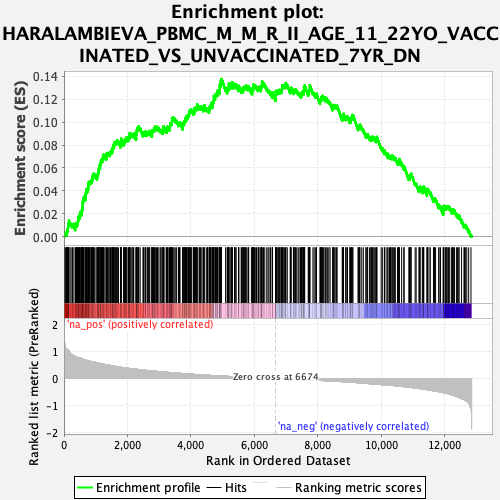 vi)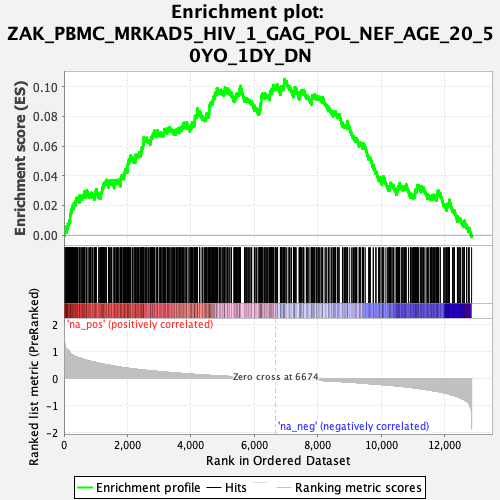 vii)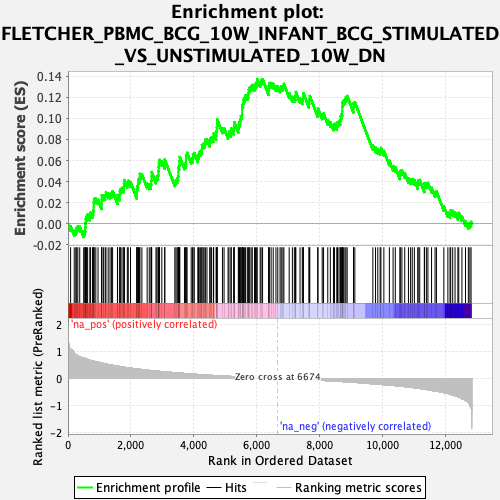 viii)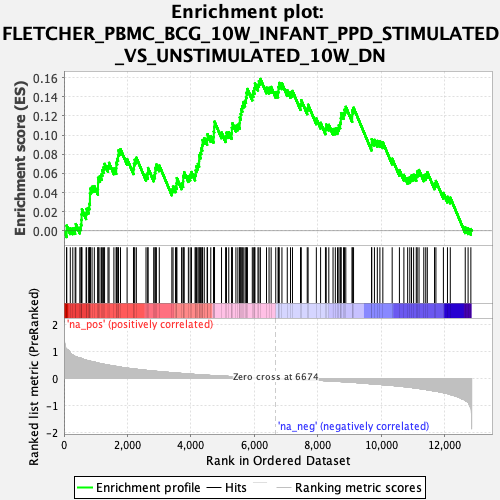 ix)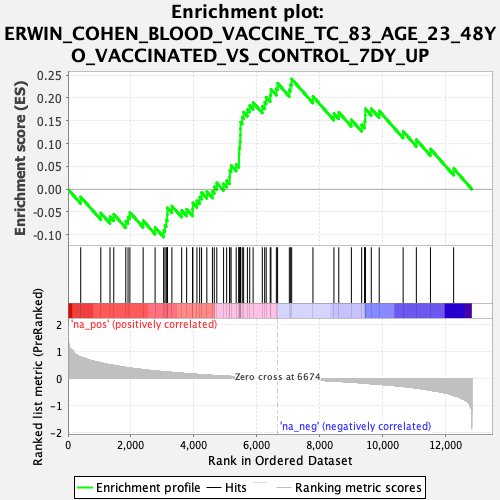 x)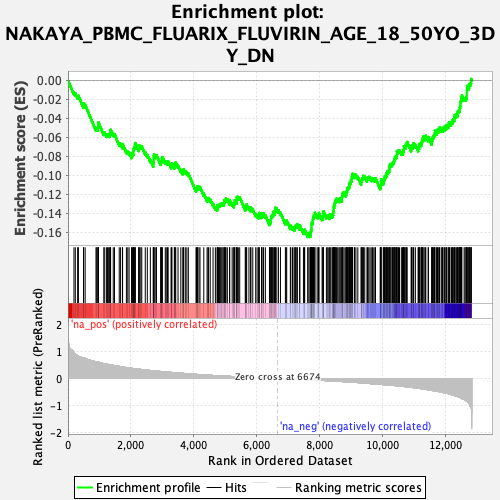 xi)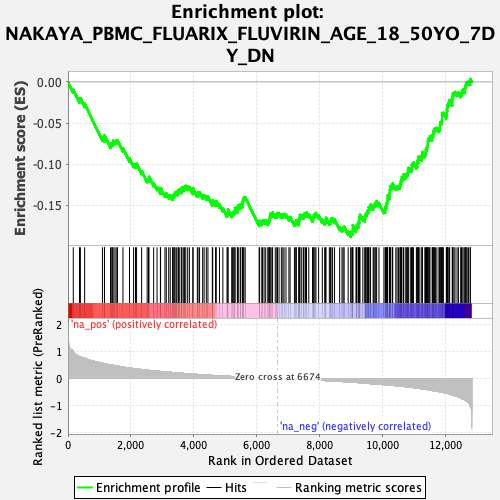 xii)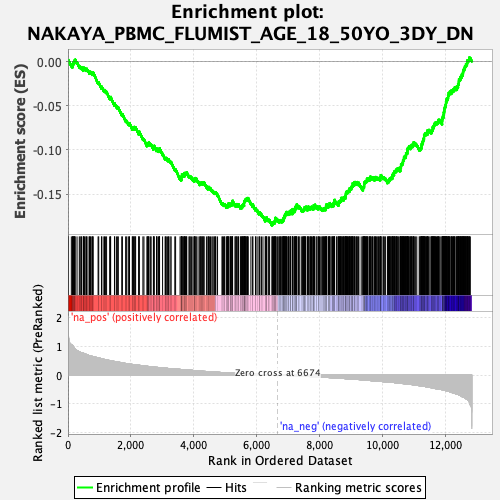 xiii)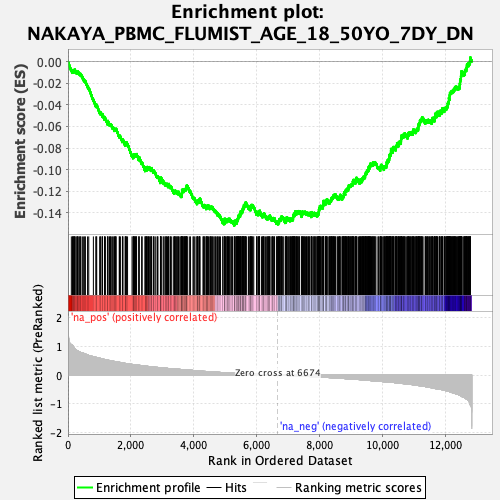 xiv)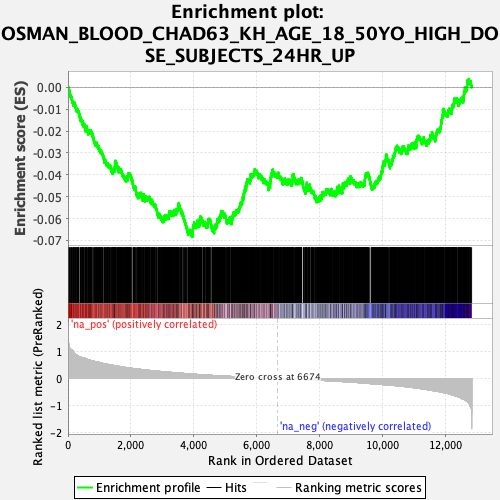 xv)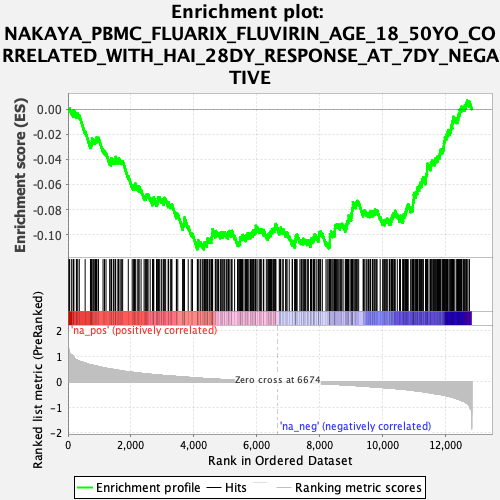 xvi)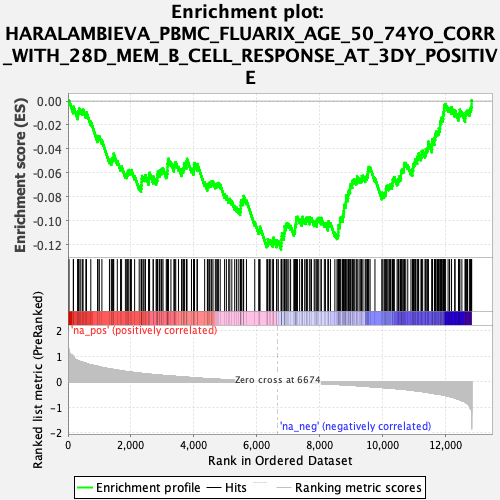 xvii)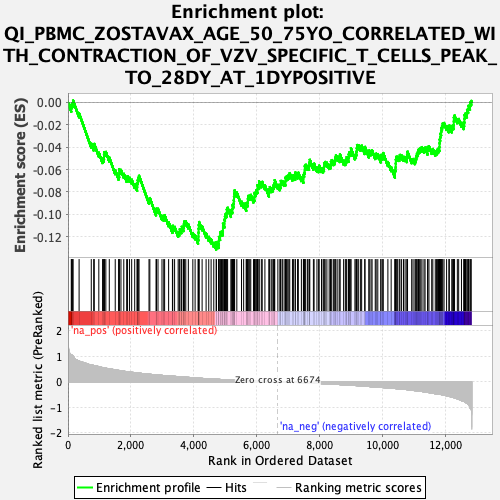 xviii)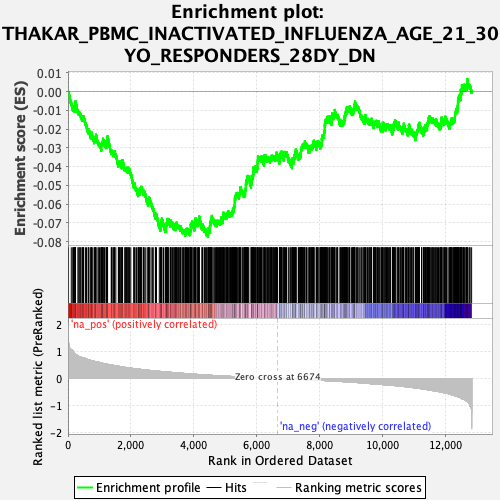 xix)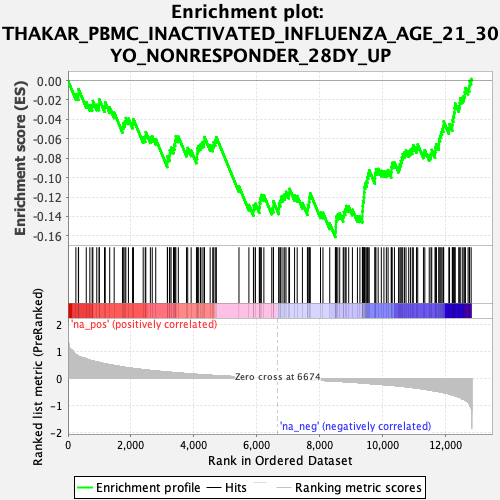 xx)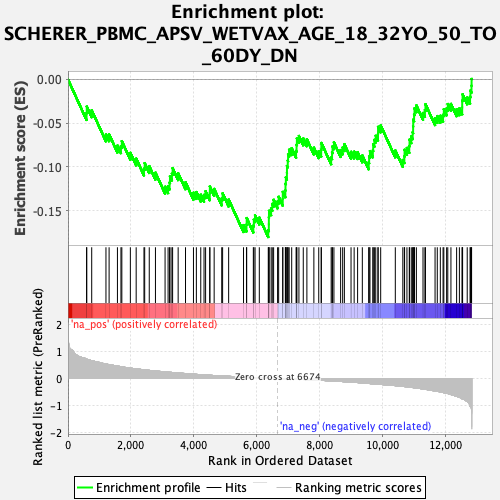 xxi)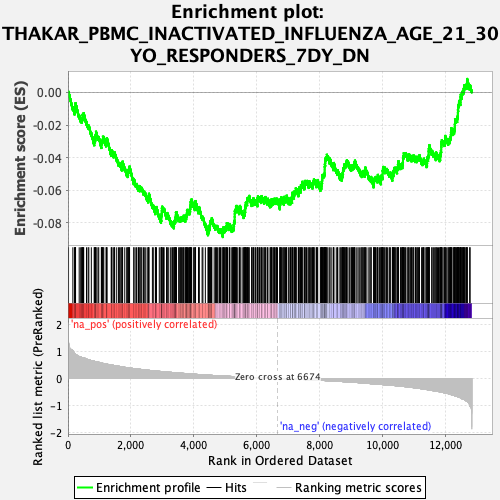 xxii)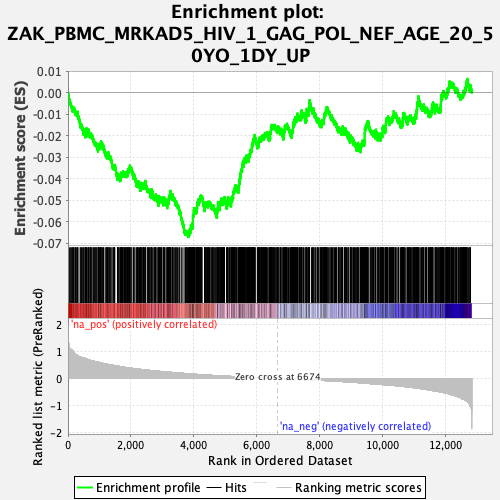 